        				   č.j……4060../2020       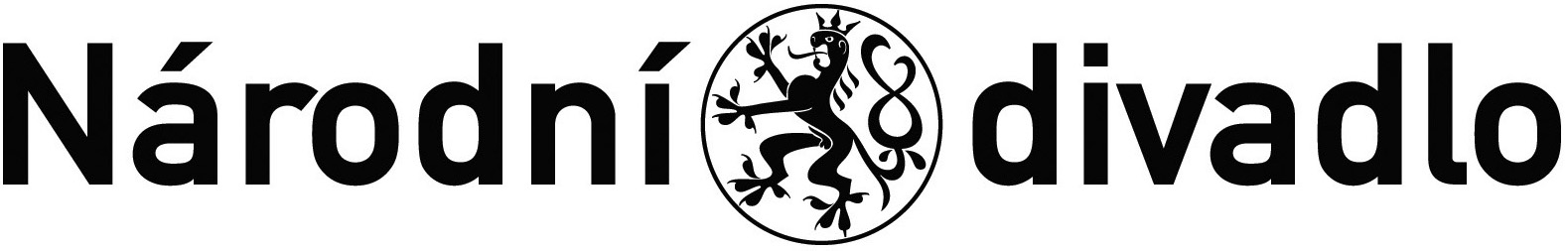  KUPNÍ SMLOUVA uzavřená podle §  násl. zákona č. 89/2012 Sb., občanského zákoníku, ve znění pozdějších předpisů, (dále jen „občanský zákoník“)Akce: Vybavení bufetů v divácké části historické budovy Národního divadlaI. Smluvní stranyKupující		: Národní divadlo se sídlem		: Ostrovní 1, 112 30  Praha 1zastoupené		: Ing. Václavem Pelouchem, ředitel technicko provozní správy NDIČO 			: 00023337DIČ 			: CZ00023337(dále jen „kupující“)aProdávající		: Blažek Gastro s.r.ose sídlem		: Dědinova 2004/5, Chodov, 148 00 Prahazastoupené 		: Jiřím Blažkem, jednatel Zápis do OR	: Městský soud v Praze, oddíl C, vložka 239366IČO 			: 03882179 DIČ 			: CZ03882179 (dále jen „prodávající“)II. Předmět smlouvyProdávající se zavazuje dodat kupujícímu zboží podle specifikace (dále jen předmět koupě nebo zboží) uvedené v příloze č. 1 „výkaz výměr vybavení barů ND“ a převést na kupujícího vlastnické právo k předmětu koupě, a to včetně montáže a demontáže stávajícího zařízení,Kupující se zavazuje převzít předmět koupě a uhradit prodávajícímu za předmět koupě sjednanou cenu.                                                   III. Cena a platební podmínkyCena předmětu koupě činí:           Celkem bez DPH 		                229 151 Kč           DPH 21 %			                 48 122 Kč           Cena celkem vč. DPH	                277 273 Kč Tato cena je cenou za předmět smlouvy dle čl. II., dopravu do místa plnění dle čl. IV,  a veškeré další případné náklady prodávajícího spojené s naplněním předmětu této smlouvy a je cenou maximální a nepřekročitelnou.Faktura bude předána kupujícímu při předání zboží a bude mít všechny náležitosti účetního a daňového dokladu dle platných českých zákonných norem.Kupní cenu kupující uhradí bankovním převodem do 15 dnů po obdržení faktury, a to na účet prodávajícího uvedený na příslušné faktuře. Prodávající není oprávněn požadovat uhrazení kupní ceny dříve. Předmět koupě přechází do vlastnictví kupujícího dnem předání kupujícímu. Za okamžik uhrazení faktury se považuje datum, kdy byla předmětná částka odepsána z účtu kupujícího.IV. Termín a místo plněníProdávající dodá zboží kupujícímu nejpozději do 22.12.2020.Místo plnění: -      Historická budova Národního divadla, Divadelní 6 110 00 Praha 1Předmět koupě bude kupujícímu předán na základě předávacího protokolu (dodacího listu), který vyhotoví prodávající ve dvou stejnopisech a který bude podepsán oběma smluvními stranami. Předmět koupě je oprávněn převzít za ND p. Marek Kůst, vedoucí THS Národního divadla, tel.: xxxxxx.V. Montáž a demontáž Postup prací a dodávek je prodávající povinen v předstihu (min. 24 hod.) dohodnout s pověřenými zástupci objednatele – za THS ND je to pan Marek Kůst, telxxxx, email: xxxxx. Prodávající přebírá v plném rozsahu odpovědnost za vlastní řízení postupu prací.Prodávající nesmí svojí činností (hlukem, prachem apod.) omezit, případně ohrozit provoz divadla. Prodávající se musí při provádění prací přizpůsobit provozu divadla bez nároku na navýšení finančního plnění.Prodávající je povinen dodržovat požadavky na zajištění bezpečnosti práce a rovněž dodržovat požární předpisy a příslušné ČSN, vč. interních předpisů objednatele.Kupující je oprávněn kontrolovat provádění díla průběžně.	Prodávající obstará vše, co je k provedení montáže a demontáže potřeba.Prodávající je povinen udržovat na pracovišti pořádek a čistotu, odstraňovat odpady a nečistoty, vzniklé jeho pracemi, a to i mimo pracoviště. Prodávající se zavazuje jako původce odpadu, že naloží na vlastní náklady s odpady vzniklými z činnosti, která je předmětem této smlouvy ve smyslu zákona č. 185/2001 Sb., o odpadech. Za případné sankce a postihy z uvedeného důvodu odpovídá pouze prodávající a zavazuje se je uhradit.Provozní zařízení pracoviště kompletně zajišťuje a hradí prodávající. Náklady na el. energii, spotřebovanou zhotovitelem při realizaci díla, dále vodné a stočné hradí kupující. Zajištění převzatého pracoviště si kompletně zajišťuje prodávající. Riziko ztráty, poškození nebo zničení předmětu dodávky na pracovišti a za újmu způsobenou zaměstnanci prodávajícího nese v plném rozsahu prodávající.Prodávající odpovídá za škody a ztráty, které vzniknou na materiálech a pracích až do doby předání díla kupujícímu, a to i za všechny újmu, která vznikne v důsledku provádění prací třetím, na pracovišti nezúčastněným osobám.Prodávající se zavazuje, že seznámí všechny svoje zaměstnance a další osoby, které se budou podílet na montáži a demontáži se vstupní instruktáží o požární ochraně a bezpečnosti práce, která je dostupná na webové stránce: ftp://90.182.97.247/infond, jméno a heslo pro vstup na stránku je oboje „infond“.Prodávající se zavazuje dodržovat při provádění prací veškerá aktuálně platná nařízení a opatření v souvislosti s COVID19, a to jak nařízení oznámená vládou ČR nebo Ministerstvem zdravotnictví ČR, tak i případná opatření přijatá a platná v ND.Zjistí-li kupující při kontrolách provádění prací, že práce vykazují již v průběhu provádění montáže nedostatky, může požadovat, aby prodávající zajistil nápravu a prováděl montáž řádným způsobem. Pokud prodávající ve lhůtě stanovené kupujícím vady neodstraní, má kupující právo od této smlouvy písemně odstoupit a poté nechat tyto vady odstranit na náklady prodávajícího třetí osobou.Prodávající si bude při montáži a demontáži počínat tak, aby nevznikla kupujícímu ani jiným osobám újma. Prodávající se zavazuje případnou újmu odstranit na vlastní náklady uvedením do původního stavu, nebo uhradí kupujícímu částku potřebnou k její náhradě.Plní-li prodávající pomocí jiné osoby, odpovídá tak, jako by plnil sám.VI. Záruční podmínkyProdávající poskytuje záruku za jakost zboží v trvání 24 měsíců, počínaje dnem následujícím po dni předání zboží kupujícímu.Prodávající se zavazuje k dodržení termínu zahájení odstranění reklamovaných vad
do 10 dnů ode dne jejich písemného uplatnění. Případná doprava předmětu koupě jde v těchto případech na náklady a účet prodávajícího.Prodávající se zavazuje k dodržení termínu odstranění reklamovaných vad, a to sjednaného dle charakteru vady, nejpozději však do 35 dnů ode dne jejich uplatnění.VII. Smluvní pokutyV případě nedodržení termínu dodání zboží dle čl. IV. smlouvy je prodávající povinen uhradit kupujícímu smluvní pokutu 500,00 Kč za každý den prodlení. Tato smluvní pokuta je zúčtovatelná proti úhradě ceny předmětu koupě. Bude-li kupující v prodlení s úhradou kupní ceny, může prodávající účtovat úrok z prodlení ve výši stanovené nařízením vlády č. 351/2013 Sb. z dlužné částky za každý i započatý den prodlení.V případě nedodržení termínu zahájení odstranění reklamovaných vad v záruční době dle čl. V., odst. 2. se prodávající zavazuje uhradit kupujícímu smluvní pokutu ve výši 500,00 Kč za každý den prodlení. V případě nedodržení termínu odstranění reklamovaných vad v záruční době dle čl. V., odst. 3. se prodávající zavazuje uhradit kupujícímu smluvní pokutu ve výši 500,00 Kč za každý den prodlení.Zaplacením smluvní pokuty a úroku z prodlení není dotčeno právo oprávněné strany 
na náhradu škody vzniklé v příčinné souvislosti s porušením smluvní povinnosti, za jejíž nedodržení jsou smluvní pokuta nebo úrok z prodlení vymáhány a účtovány; tímto tedy strany vylučují použití ustanovení § 2050 občanského zákoníku.VIII. Odstoupení od smlouvyKupující je oprávněn odstoupit od smlouvy, pokud bude prodávající v prodlení s dodáním předmětu koupě déle než 20 dní. Prodávající se v tomto případě zavazuje uhradit kupujícímu škody způsobené nedodáním předmětu koupě.Prodávající je oprávněn odstoupit od smlouvy při nezaplacení kupní ceny kupujícím po uplynutí 10 dnů po stanoveném datu splatnosti faktury. Obě smluvní strany jsou oprávněny odstoupit od smlouvy při vyhlášení konkurzu na majetek druhé smluvní strany.V případě odstoupení od smlouvy (s výjimkou čl. VII., odst. 1) má odstupující strana povinnost uhradit náklady vynaložené druhou smluvní stranou na plnění této smlouvy. Odstoupení je účinné dnem jeho doručení druhé smluvní straně.Odstoupení od smlouvy se nedotýká práva na zaplacení smluvní pokuty nebo úroku z prodlení, pokud již dospěl, ani práva na náhradu škody vzniklé z porušení smluvní povinnosti.IX. Závěrečná ustanoveníVeškeré případné změny a dodatky této smlouvy musí být učiněny písemně a po dohodě smluvních stran.Prodávající není oprávněn postoupit, převést ani zastavit tuto smlouvu ani jakákoli práva, povinnosti, dluhy, pohledávky nebo nároky vyplývající z této smlouvy bez předchozího písemného souhlasu kupujícího.Smluvní strany tímto vylučují použití § 1740 odst. 3 občanského zákoníku, který stanoví, že smlouva je uzavřena i tehdy, kdy nedojde k úplné shodě projevů vůle smluvních stran. Dále smluvní strany vylučují použití § 2093 občanského zákoníku, takže tato smlouva není uzavřena na případné prodávajícím dodané větší množství věcí, než je touto smlouvou ujednáno.Zásah vyšší moci. Smluvní strany se dohodly, že v případě, kdy do jejich smluvního vztahu založeného touto smlouvou zasáhne vyšší moc, nebudou po sobě vzájemně vyžadovat poskytnutí plnění dle této smlouvy, ani náhrady škod, a v případě, že plnění bylo mezi smluvními stranami poskytnuto, byť částečně, dojde k navrácení plnění, pokud se smluvní strany nedohodnou jinak. Za vyšší moc se považují nedostatečně pojištěné a náhlé události v životním prostředí, nehody, výbuchy, požáry, katastrofy, válka, válečné činy, opatření vládních orgánů a orgánů veřejné moci, nové nebo pozměněné právní předpisy, smrt či jiné události srovnatelné s nimi.Práva a povinnosti vyplývající z této smlouvy se řídí příslušnými ustanoveními zákona č. 89/2012 Sb., občanský zákoník.Smlouva je vyhotovena ve dvou stejnopisech v českém jazyce, z nichž prodávající a kupující obdrží po jednom vyhotovení. Tato smlouva nabývá platnosti a účinnosti dnem jejího podpisu oběma smluvními stranami a účinnosti dnem jejího uveřejnění v registru smluv dle zákona č.340/2015 Sb.Přílohy :  č. 1 „výkaz výměr vybavení barů ND“V Praze dne:		 V Praze dne:Za zhotovitele:		 Za objednatele:………………………….………………			……………………………………..                         Blažek Gastro s.r.o.		       	              Národní divadlo                  Jiří Blažek 	         	           Ing. Václav Pelouch                   Jednatel                                                                     ředitel technicko provozní správy ND  